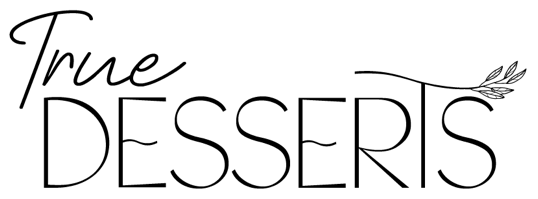 ~ Plant-Based / Organic / Non-GMO / Gluten-Free / Soy Free / No Refined Sugar, Preservatives, or Artificial Ingredients ~Catering Menu	$52 p/p {75-100}						         $47  p/p {125-150}Charcuterie / Farmer’s Board Style: (Choose 7: Price goes up with additional options)Fully Raw Vegan in season fruit & vegetablesRaw and cooked in season vegetablesFruit themed displays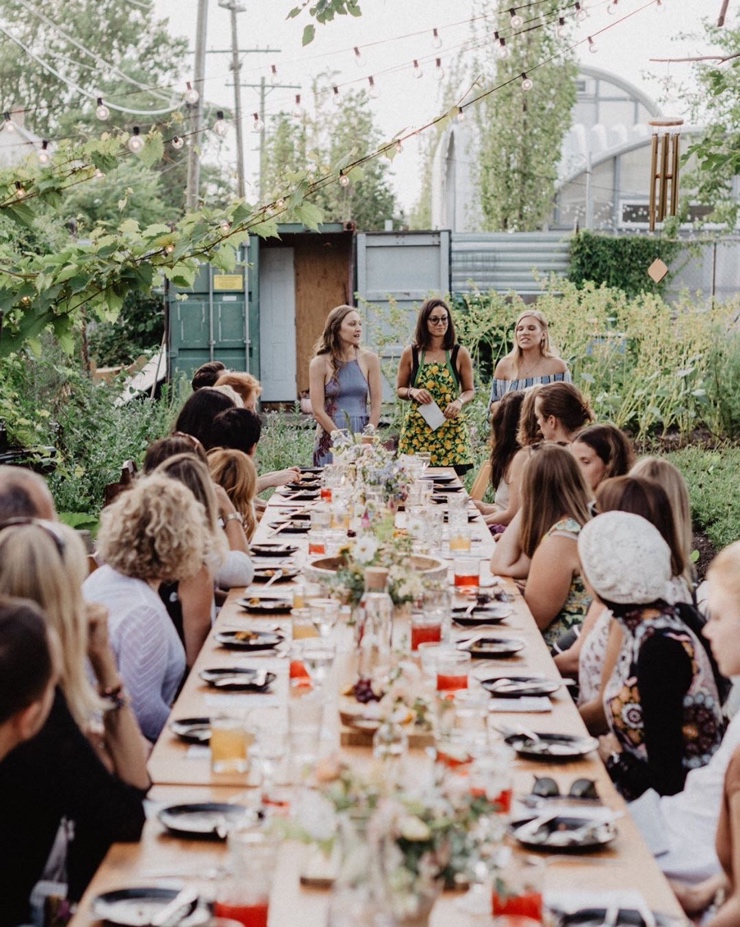 Bite Sized Collard Wrap BurritosRaw Vegan SushiBite Sized Sandwiches (sauce, microgreens, tomato, cucumber, local bread)Harissa Jack Cashew CheeseCreamy Herb Cashew CheeseBlack Pepper Crusted Macadamia Cheese Sundried Tomato Cashew DipCilantro Avocado Cream DipHummus (can be made oil free)Salad BarIn Season GreensCreamy KaleFruit SaladCold Lentil SaladPiaz (Armenian bean salad)Toppings Bar: An array of salad toppings including fruit, veg, nuts, seedsDressings: Creamy Cashew Herb, Lemon Garlic Tahini, Strawberry BasilTaco & Nacho Bar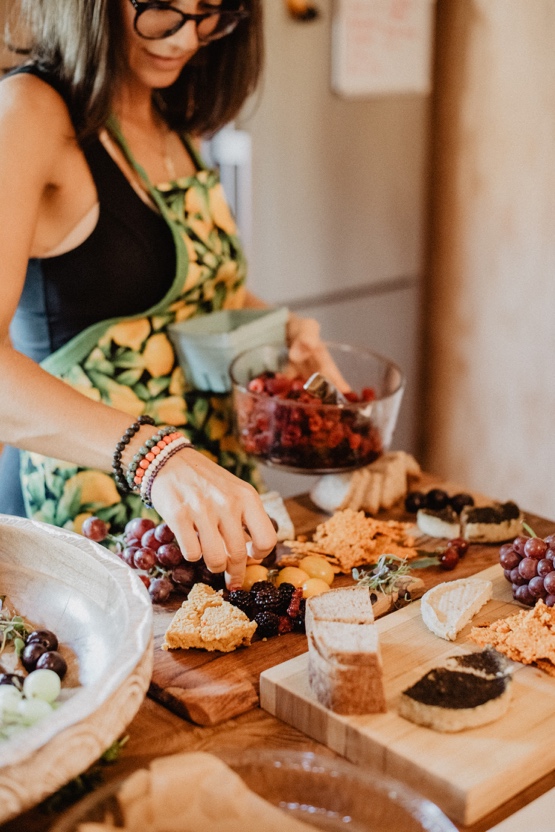 Prepared Hard or Double Decker TacosGuacamoleCashew QuesoCashew Sour CreamFresh SalsaTortilla Chips (can be corn free)Toppings Bar: Bell Peppers, Diced tomatoes,    Jalapenos, Beans, Shredded Cabbage, In Season GreensDesserts (Cupcakes, Mini’s & Slices all Raw Vegan  Cheesecake)Superfood Cupcakes ($8 p/p)                Lemon Coconut Cream Mini’s ($7 p/p)Chocolate Mouse & Peanut Crumble Shooters ($10 p/p) Custom Order large cake slices ($11 p/p)Creating for the health of your body, the animals, and the planet.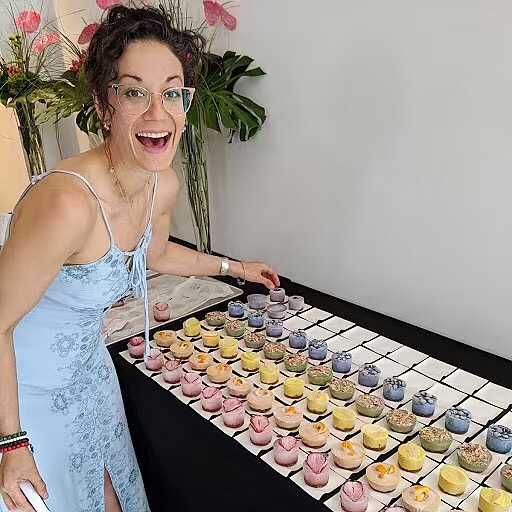 